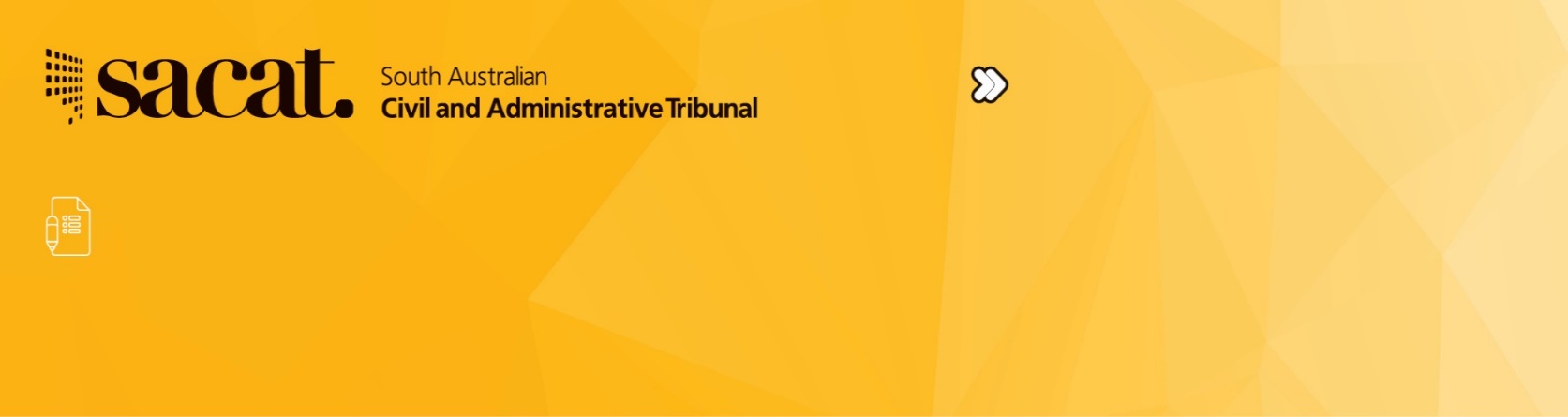 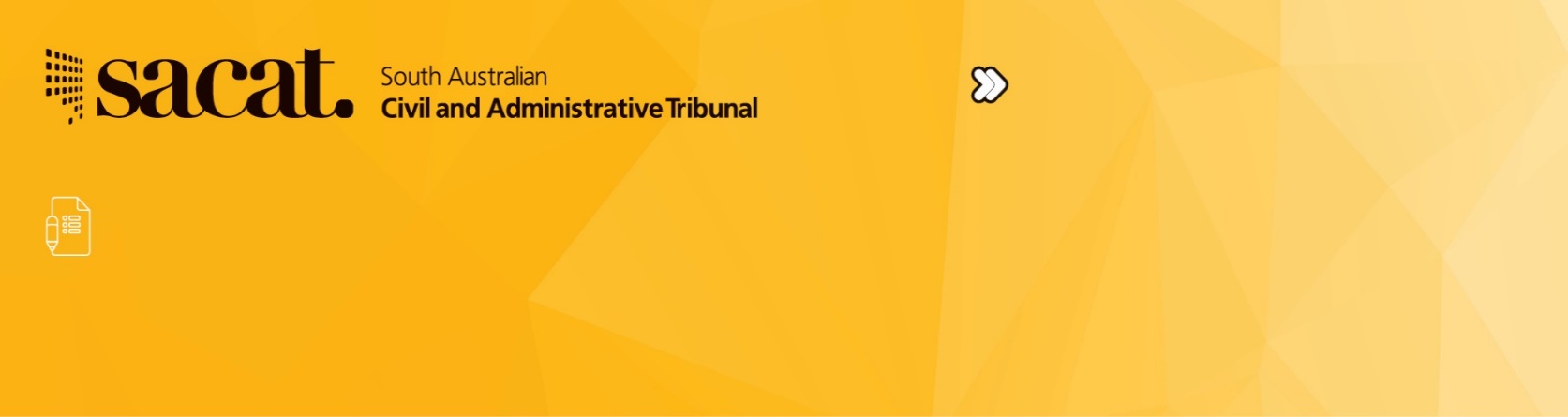 Medical or psychological report The applicant for an order or for the variation or revocation of an order, under the Guardianship and Administration Act 1993 must submit a medical report about the person in support of their application. The Tribunal also requires an updated report on any review of orders under s 57 Guardianship and Administration Act 1993. SACAT provides template documents on its website for this purpose. The South Australian Civil and Administrative Tribunal (SACAT) requires written evidence from a doctor or psychologist about the person’s mental capacity and how this affects the person’s ability to make decisions. The Tribunal will use this evidence to assist in determining whether the person suffers from a mental incapacity.Mental incapacity as defined in the Act means the inability of a person to look after his or her own health, safety or welfare or to manage his or her own affairs as a result of-any damage to, or any illness, disorder, imperfect or delayed development, impairment or deterioration of the brain or mind, orany physical illness or condition that renders the person unable to communicate his or her intentions or wishes in any manner whatsoever.Regrettably, SACAT is not able to arrange for payment for the completion of this document, or for the provision of any other report. The completion of this form will assist SACAT to make prompt and informed decisions without the necessity for professionals to give evidence in person. This is a protective jurisdiction and SACAT appreciates the assistance of health professionals. If a medical or health professional intends to charge a small fee for this service the account will need to be forwarded to the subject person or to their administrator, or to the applicant if this is a family member.ATTENTION MEDICAL PRACTITIONERS / PSYCHOLOGISTSThis report will be used as evidence in proceedings in the guardianship and administration jurisdiction of SACAT. Medical practitioners and other health professionals providing expert evidence to SACAT have the same protections, privileges and immunities as witnesses in proceedings before the Supreme Court of South Australia (s 79(5) and s81 SACAT Act). If you have any concerns about completing this form or releasing it, it is recommended that you contact your medical defence association/professional association for advice.A health professional may not have the person's consent to complete this form and/or may not be able to obtain it due to the person’s impaired cognitive capacity. If you do not have your patient’s consent to complete the form or to provide the completed form to the applicant, or if you have any other concerns about the confidentiality of the person’s medical information, the completed form can be sent direct to SACAT via email or post. Alternatively, in some circumstances, SACAT can issue a summons to you for the provision of the medical evidence.In your opinion, at the hearing, do you consider that the person will be:  Incapable of making a contribution or of expressing their wishes in relation to these proceedings  Capable of making a limited contribution and/or of expressing their wishes in relation to these proceedings  Capable of making a significant contribution and of expressing their wishes in relation to these proceedingsThe person has the right to attend and participate in the hearing as this may affect their rights to make decisions about aspects of their life. If they can communicate then the person’s cognitive impairment, potential distress, or the practical difficulties in bringing them to the hearing are not generally sufficient reasons to prevent their participation. However, if you are concerned that the person’s attendance would be detrimental to their health or wellbeing please indicate below and state the reasons for your opinion: Is there a physical or medical reason that would prevent the person from attending a hearing at SACAT? No   Yes, please specify belowI declare that the comments and opinion expressed in this form are my own and fall within my area of expertise and/or are based upon information provided to me by other treating specialists or health professionals namely;What to doAsk a doctor or psychologist to complete this form and provide to SACAT by:email sacat@sacat.sa.gov.au or post to SACAT, GPO Box 2361 ADELAIDE SA 5001Go to the ‘Guardianship and Administration’ sections of www.sacat.sa.gov.au if you would like to complete and submit this form electronically.WhyThis form provides supporting information for a guardianship or administration order.Any questions?Call us on 1800 723 7671. Details about the person subject to the application 1. Details about the person subject to the application 1. Details about the person subject to the application Title Ms       Mr      Mrs      Dr        Other (please specify)       Ms       Mr      Mrs      Dr        Other (please specify)      Given name(s)       Given name(s)       Family name       Date of birth        /       /        Date of birth        /       /        Gender      Male       FemaleAddress      Address      2. Details of the doctor or psychologist2. Details of the doctor or psychologist2. Details of the doctor or psychologist2. Details of the doctor or psychologist2. Details of the doctor or psychologist2. Details of the doctor or psychologistTitleTitle     Ms       Mr      Mrs      Dr  Other (please specify)           Ms       Mr      Mrs      Dr  Other (please specify)           Ms       Mr      Mrs      Dr  Other (please specify)           Ms       Mr      Mrs      Dr  Other (please specify)      Given name(s)       Given name(s)       Given name(s)       Given name(s)       Family name       Family name       Postal address       Postal address       Postal address       Postal address       Postal address       Postal address       Suburb          Suburb          Suburb          State          State          Postcode        Telephone       Telephone       Telephone       Telephone       Telephone       Mobile       Email       Email       Email       Email       Email       Email       What are your qualifications?      What is your professional relationship to the person?       How long have you known the person?                    Date you last saw the person          How many times have you seen the person in the past 12 months?      Is the person usually accompanied by another person when you see them?       No   Yes, please provide detailsWhat are your qualifications?      What is your professional relationship to the person?       How long have you known the person?                    Date you last saw the person          How many times have you seen the person in the past 12 months?      Is the person usually accompanied by another person when you see them?       No   Yes, please provide detailsWhat are your qualifications?      What is your professional relationship to the person?       How long have you known the person?                    Date you last saw the person          How many times have you seen the person in the past 12 months?      Is the person usually accompanied by another person when you see them?       No   Yes, please provide detailsWhat are your qualifications?      What is your professional relationship to the person?       How long have you known the person?                    Date you last saw the person          How many times have you seen the person in the past 12 months?      Is the person usually accompanied by another person when you see them?       No   Yes, please provide detailsWhat are your qualifications?      What is your professional relationship to the person?       How long have you known the person?                    Date you last saw the person          How many times have you seen the person in the past 12 months?      Is the person usually accompanied by another person when you see them?       No   Yes, please provide detailsWhat are your qualifications?      What is your professional relationship to the person?       How long have you known the person?                    Date you last saw the person          How many times have you seen the person in the past 12 months?      Is the person usually accompanied by another person when you see them?       No   Yes, please provide details3. Medical, psychiatric or psychological condition3. Medical, psychiatric or psychological condition3. Medical, psychiatric or psychological condition3. Medical, psychiatric or psychological condition3. Medical, psychiatric or psychological conditionDoes the person have a medical, psychiatric or psychological condition affecting their brain or mind or their ability to communicate namely:damage to, or any illness, disorder, imperfect or delayed development, impairment or deterioration of the brain or mind; orany physical illness or condition that renders the person unable to communicate his or her intentions or wishes in any manner whatsoever;Does the person have a medical, psychiatric or psychological condition affecting their brain or mind or their ability to communicate namely:damage to, or any illness, disorder, imperfect or delayed development, impairment or deterioration of the brain or mind; orany physical illness or condition that renders the person unable to communicate his or her intentions or wishes in any manner whatsoever;Does the person have a medical, psychiatric or psychological condition affecting their brain or mind or their ability to communicate namely:damage to, or any illness, disorder, imperfect or delayed development, impairment or deterioration of the brain or mind; orany physical illness or condition that renders the person unable to communicate his or her intentions or wishes in any manner whatsoever;Does the person have a medical, psychiatric or psychological condition affecting their brain or mind or their ability to communicate namely:damage to, or any illness, disorder, imperfect or delayed development, impairment or deterioration of the brain or mind; orany physical illness or condition that renders the person unable to communicate his or her intentions or wishes in any manner whatsoever;Does the person have a medical, psychiatric or psychological condition affecting their brain or mind or their ability to communicate namely:damage to, or any illness, disorder, imperfect or delayed development, impairment or deterioration of the brain or mind; orany physical illness or condition that renders the person unable to communicate his or her intentions or wishes in any manner whatsoever; Yes, proceed to number 4   Unsure, please explain below    No, please explain belowIf you are unsure or you have answered in the negative please provide your explanation in the space provided below  Yes, proceed to number 4   Unsure, please explain below    No, please explain belowIf you are unsure or you have answered in the negative please provide your explanation in the space provided below  Yes, proceed to number 4   Unsure, please explain below    No, please explain belowIf you are unsure or you have answered in the negative please provide your explanation in the space provided below  Yes, proceed to number 4   Unsure, please explain below    No, please explain belowIf you are unsure or you have answered in the negative please provide your explanation in the space provided below  Yes, proceed to number 4   Unsure, please explain below    No, please explain belowIf you are unsure or you have answered in the negative please provide your explanation in the space provided below 4. Specifics of condition 4. Specifics of condition 4. Specifics of condition 4. Specifics of condition 4. Specifics of condition 4. Specifics of condition Please tick Dementia
 Intellectual
     disability Brain damage 
     from trauma Brain damage 
     from trauma Mental health
     condition Other
Specific diagnosis and deficits (attach another sheet if necessary):   Specific diagnosis and deficits (attach another sheet if necessary):   Specific diagnosis and deficits (attach another sheet if necessary):   Specific diagnosis and deficits (attach another sheet if necessary):   Specific diagnosis and deficits (attach another sheet if necessary):   Specific diagnosis and deficits (attach another sheet if necessary):   Approximately how long has the person had the condition?   Approximately how long has the person had the condition?   Approximately how long has the person had the condition?   Is the person’s condition        Mild      Moderate     SevereIs the person’s condition        Static   Fluctuating  Deteriorating  Likely to ImproveIs the person’s condition        Mild      Moderate     SevereIs the person’s condition        Static   Fluctuating  Deteriorating  Likely to ImproveIs the person’s condition        Mild      Moderate     SevereIs the person’s condition        Static   Fluctuating  Deteriorating  Likely to ImproveIs the person’s condition        Mild      Moderate     SevereIs the person’s condition        Static   Fluctuating  Deteriorating  Likely to ImproveIs the person’s condition        Mild      Moderate     SevereIs the person’s condition        Static   Fluctuating  Deteriorating  Likely to ImproveIs the person’s condition        Mild      Moderate     SevereIs the person’s condition        Static   Fluctuating  Deteriorating  Likely to ImproveDoes the person experience deficits in particular areas by reason of the stated condition?  Orientation to person, place or time  Insight about extent of condition and level of impairment  Expressive communication  Receptive communication Planning and reasoning skills  Impulse control Susceptibility to influence/suggestibilityProvide details of the person’s impulse control or suggestibilityIn your opinion, can the person understand and make a reasoned decision about the following?In your opinion, can the person understand and make a reasoned decision about the following?Please expand and comment on the general social, emotional and physical abilities of the person?Please expand and comment on the general social, emotional and physical abilities of the person?If the person is older than 65, has the person had an ACAT assessment? No   Yes   Unsure  Not applicableIf the person is older than 65, has the person had an ACAT assessment? No   Yes   Unsure  Not applicable7. Communication issues7. Communication issuesAre any of the below relevant to the person? Please tick as appropriate and provide relevant details below Speaks English  Requires an interpreter Has a hearing impairment Uses sign language  Uses gestures to communicate  Looks and gazes only Uses Makaton or other non-verbal communication systems (e.g. facilitated, board/book) Cannot communicate in any way, please specify below Other (e.g. aphasia, dysphasia or behavioural issues) please specify below8. Views about the applicationHas the person ever expressed to you any views that may be relevant to this application? Provide details:9. Participation of person in hearing10. Declaration (please tick and provide details as appropriate)Signature        Date      